Аннотация к рабочим программам по историиосновного общего и среднего (полного) образованияРабочие программы разработаны на основе Примерной основной образовательной программы основного общего образования, Примерной основной образовательной программы среднего общего образования и Предназначена для обучения истории в основной и средней школе на базовом уровне. Главная цель изучения истории в современной школе – образование, развитие и воспитание личности школьника, способного к самоидентификации и определению своих ценностных приоритетов на основе осмысления исторического опыта своей страны и человечества в целом, активно и творчески применяющего исторические знания в учебной и социальной деятельности.Задачи изучения истории России:- формирование у молодого поколения ориентиров для гражданской, этнонациональной, социальной, культурной самоидентификации в окружающем мире;- овладение учащимися знаниями об основных этапах развития человеческого общества с древности до наших дней, при особом внимании к месту и роли России во всемирно-историческом процессе;- воспитание учащихся в духе патриотизма, уважения к своему Отечеству многонациональному Российскому государству, в соответствии с идеями взаимопонимания, согласия и мира между людьми и народами, в духе демократических ценностей современного общества;- развитие способностей учащихся анализировать содержащуюся в различных источниках информацию о событиях и явлениях прошлого и настоящего, рассматривать события в соответствии с принципом историзма, в их динамике, взаимосвязи и взаимообусловленности;- формирование у школьников умений применять исторические знания в учебной и внешкольной деятельности, в современном поликультурном, полиэтничном и многоконфессиональном обществе.Программе соответствуют учебники:1.       АА. Вигасин, Г.И. Годер, И.С. Свенцицкая Всеобщая история. История древнего мира. 5 класс. Учебник для ОУ - М.: «Просвещение", 2016.2.      Е.В. Агибалова, Г.М. Донской Под редакцией А.А.Сванидзе Всеобщая история. История средних веков. 6 класс. Учебник для ОУ. – М.: «Просвещение", 20173.      Арсентьев М.М., Данилов А.А. История России. 6 класс Учебник для ОО.– М.: Просвещение, 2016.4.      А.Я. Юдовская,  Всеобщая история. История Нового времени. 7 класс. Учебник для ОО - М.: «Просвещение", 2016.5.      Н.М. Арсентьев, А.А. Данилов Под ред А.В. Торкунова История России. 7 класс – М.: Просвещение, 2017.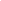 6.      А.Я. Юдовская, П.А. Баранов, Л.М. Ванюшкина Под редакцией А.А. Искандерова  Всеобщая история. История Нового времени. 8 класс. Учебник для ОУ. –  М.: «Просвещение", 2016.7.      Н.М. Арсентьев, А.А. Данилов Под ред А.В. Торкунова История России. 8 класс – М.: Просвещение, 2019.8.      А.Я. Юдовская, П.А. Баранов, Л.М. Ванюшкина Под редакцией А.А. Искандерова  Всеобщая история. История Нового времени. 9 класс. Учебник для ОУ. –  М.: «Просвещение", 2020г.9.      Н.М. Арсентьев, А.А. Данилов Под ред А.В. Торкунова История России. 9 класс – М.: Просвещение, 2019.10.  Сороко-Цюпа О.С. История. Всеобщая история. Новейшая история: 10 класс: базовый уровень и углубленный : учебник для общеобразовательных организаций. - Москва: Просвещение,202011.  Горинов  М.М. История России. 10 класс. Учеб. для общеобразоват. организаций. Базовый и углубленный уровни. В 3-х ч. [М.М. Горинов и  др].; под ред. А.В. Торкунова.- 6 -е изд.- М. :Просвещение, 2020.12.   Сороко-Цюпа О.С. История. Всеобщая история. Новейшая история,  : 11 класс: базовый уровень: учебник для общеобразовательных организаций - Москва: Просвещение,2021.. 13.  А.А. Данилов, А.В. Торкунов,  История. История России,: 11 класс Учебник для ОО: базовый уровень: в 2частях/ - Москва: Просвещение, 2020.14.  Рабочая программа содержит:• Пояснительную записку с исходными документами для составления рабочей программы• Цели и задачи изучения предмета• Требования к уровню подготовки выпускников основной и средней школы• Учебно-тематическое планирование по истории, 5 – 11класс